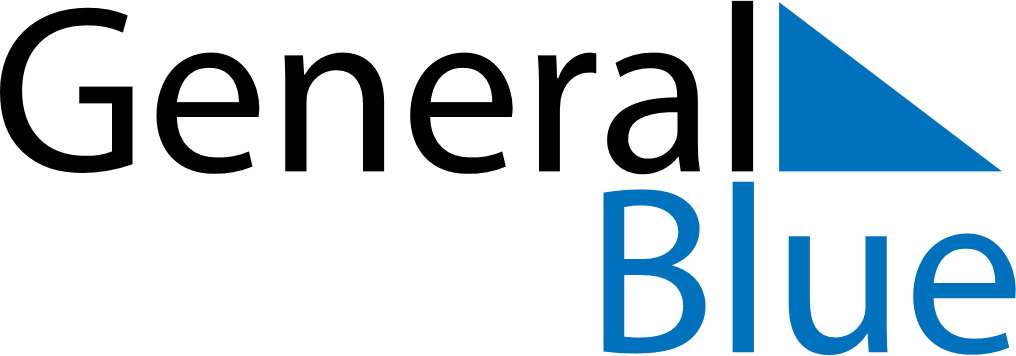 December 2026December 2026December 2026December 2026December 2026December 2026HaitiHaitiHaitiHaitiHaitiHaitiSundayMondayTuesdayWednesdayThursdayFridaySaturday12345Discovery Day67891011121314151617181920212223242526Christmas Day2728293031NOTES